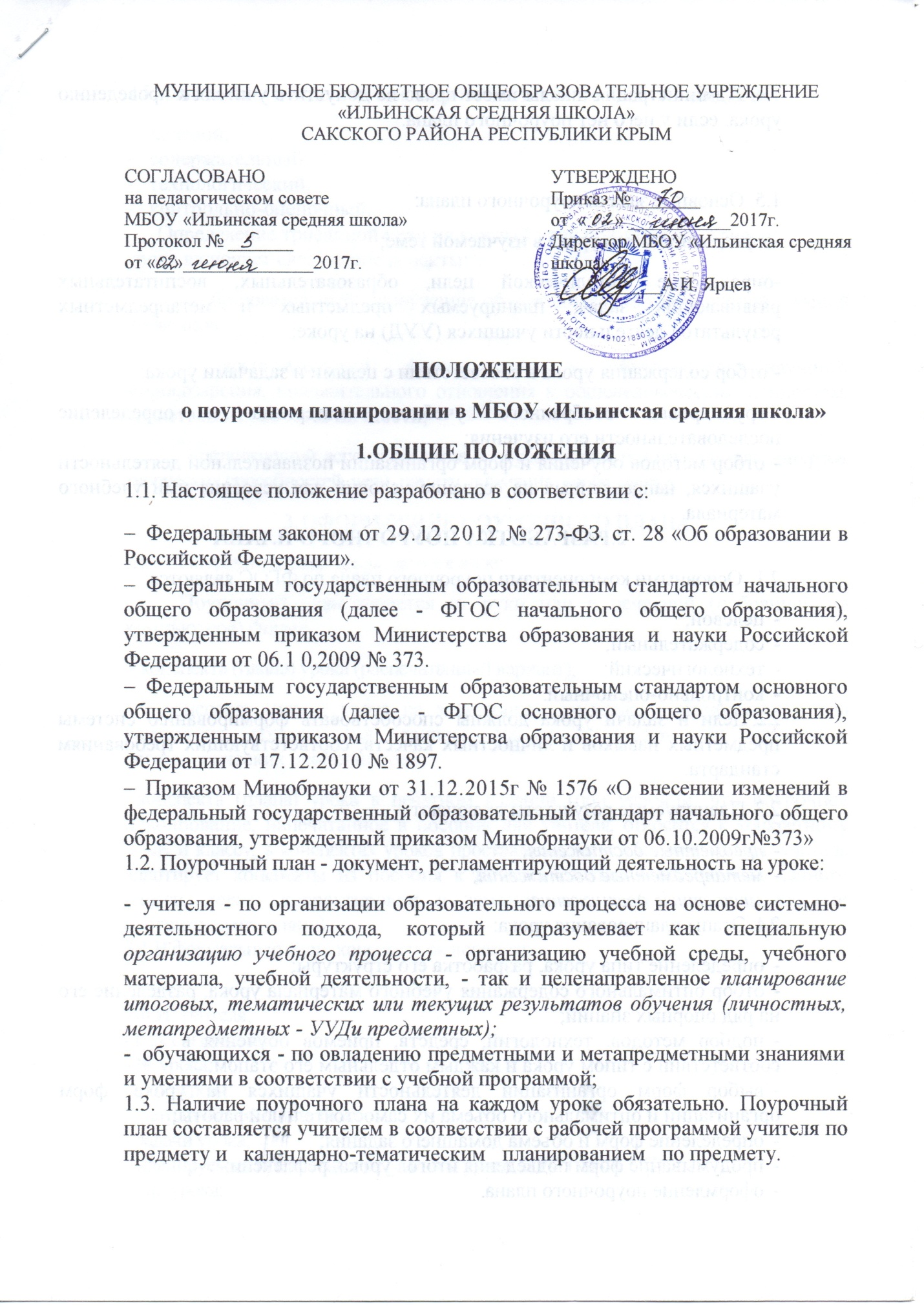 1.4. Администрация школы имеет право не допустить учителя к проведению урока, если у него нет поурочного плана. 1.5. Основные задачи поурочного плана:-определение места урока в изучаемой теме;-определение методической цели, образовательных, воспитательных развивающих задач, планируемых предметных и метапредметных результатов деятельности учащихся (УУД) на уроке;-	отбор содержания урока в соответствии с целями и задачами урока;группировка отобранного учебного материала и определение последовательности его изучения;отбор методов обучения и форм организации познавательной деятельности учащихся, направленных на создание условий для усвоения ими учебного материала.2.РАЗРАБОТКА ПОУРОЧНОГО ПЛАНА2.1.	Основными компонентами поурочного плана по ФГОС являются:целевой;содержательный;технологический;контрольно-оценочный.2.2.	Цели и задачи урока должны способствовать формированию системы предметных навыков и личностных качеств, соответствующих требованиям стандарта.2.3.	Планируемые результаты включают:предметные достижения;метапредметные достижения;личностные достижения.2.4.	Этапы планирования урока:определение типа урока, разработка его структуры;отбор оптимального содержания учебного материала урока, разделение его на ряд опорных знаний;подбор методов, технологий, средств, приемов обучения в соответствии с типом урока и каждым отдельным его этапом;выбор форм организации деятельности учащихся на уроке, форм организации и оптимального объема их самостоятельной работы;определение форм и объема домашнего задания;продумывание форм подведения итогов урока, рефлексии;оформление поурочного плана.2.5.	Основными компонентами поурочного плана по ФКГОС являются:целевой;содержательный;технологический;контрольно-оценочный.Определение триединой цели на каждый урок обязательно. Триединая цель урока включает следующие аспекты: - образовательный: вооружение обучающихся системой знаний, умений и навыков; - воспитательный: формирование у обучающихся научного мировоззрения, положительного отношения к общечеловеческим ценностям, нравственных качеств личности; - развивающий аспект: развитие у обучающихся познавательного интереса, творческих способностей, речи, памяти, внимания, воображения.3. ОФОРМЛЕНИЕ ПОУРОЧНОГО ПЛАНА3.1. 	Поурочный план оформляется в виде:-	Поурочный план пишется от руки или в печатной (набранной на компьютере) форме. - конспекта (плана) урока (распечатанный вариант);-	конспекта (плана) урока на электронном носителе, адаптированного под контингент обучающихся данного класса с учетом их психолого-физиологических особенностей;конспекта (плана) урока в печатном издании (при условии, что поурочное планирование, напечатанное в пособии для учителя, относится к конкретному УМК и классу, в конспектах уроков проставлены даты и номера уроков, учитель адаптирует конспекты из пособия к познавательным особенностям данного класса, делает корректировки и заметки, все этапы урока полностью соответствуют плану).3.2. В формальную часть конспекта включается:- дата;- Ф.И. учителя;- класс и предмет;- № урока;тема урока;методическая цель урока;задачи урока;планируемые предметные результаты урока, УУД (по ФГОС).тип урока;оборудование, ТСО.3.3. Учитель самостоятельно определяет объем содержательной части поурочного плана урока и ее оформления.3.4. Учителям высшей квалификационной категории (имеющим звания, являющимся победителями или призерами профессиональных конкурсов в рамках ПНПО, «Учитель года») разрешается писать краткие поурочные планы (такие, какие будут удобны учителю). Однако, если в случае осуществления внутришкольного контроля (планового и внепланового) администрацией ОО будет указано на недостаточно высокий уровень проведенного урока и сделаны серьезные замечания, администрация школы имеет право обязать учителя писать поурочные планы на общих основаниях.4. ПОРЯДОК ХРАНЕНИЯ ПОУРОЧНОГО ПЛАНА УРОКА4.1. Поурочный план хранится у учителя в образовательной организации  в течении  учебного года.